Enroll in Medical School24 credits of MIC are required for major, students must take MIC 301 (or MIC 303/304), 319, 321 (total 11-12 credits).  The remaining 12- 13 credits can be fulfilled with any of the courses listed above.  12 credits of MIC are required for the minor; students must take MIC 301, 319 and 321.  Majors can get MIC credit for courses outside of MIC such as: BIL 255 which is recommended for Medical School in addition you may use BIL 554 or BIL 352 and GSC 310 or MSC 465 toward the 13 credits remaining to receive the major.  MIC 441 may be taken up to two times.  Psychology and Sociology should be taken as part of your people and society cognate due to the MCAT’s focus on these subjects. BMB 401 does not count toward the 24 credits of MIC required but must be taken.  (*) indicates, offered only in that semester. (**) indicates that permission of undergraduate director is needed, in addition to the following: 3.0 GPA within major, 3.0 GPA overall and at least 17 credits completed in our department; also it can be taken from 2-6 credits and only 6 may count toward the major.  120 credits are required for graduation.  Your last 45 credits must be taken at the University of Miami.Courses may be taken during the summer sessions to lighten the load in any given semester.This major is applicable for those that want to attend school in preparation for medical, graduate, pharmacy, optometry, podiatry and dental careers… for any additional requirements that are not included please consult with Diana M. Lopez, Ph. D. or Roger Williams, M.S. Ed.Freshman YearFallSpringBiology 150(Lect.)/151(Lab)5Microbiology & Immunology 301/lab* or 303*5Chemistry 111(Lect.)/113(Lab)4Biology 160(Lect.)/161(Lab)5People & Society Cognate (PSY 110 prereq. for Stats)3Chemistry 112(Lect.)/114(Lab)4English 1053English 106 or 10731517Sophomore YearMicrobiology & Immunology 319* (304*)3Microbiology & Immunology MIC 321*3Arts & Humanities Cognate3Chemistry 202(Lect.)/206(Lab)4Chemistry 201(Lect.)/205(Lab)4Mathematics 1624Mathematics 1614Biology 2553Foreign Language3Foreign Language or SOC31717Junior YearMCATMCATMicrobiology & Immunology 323*3Microbiology & Immunology 436*3GSC 310* or MSC 465*3People & Society Cognate3Physics 101(Lect.)/106(Lab)5Physics 102(Lect.)/108(Lab)5Biochemistry 4013Statistics/Computer Science3Foreign Language3Arts & Humanities Cognate31717Senior Year (applications)Microbiology & Immunology 4411Microbiology & Immunology 322*3Microbiology & Immunology (451-456)**3Microbiology & Immunology (451-456)**3BIL 554* (Cannot be taken with BIL 352)4BIL 352* (Cannot be taken with BIL 554)3Elective 3Elective 3People & Society Cognate3Elective3Arts & Humanities Cognate3Elective31718Modern Plagues in Society 201Intro. Microbiology & Immunology 301
or MIC 303/304441 Colloquium (Seminar on the Medical Campus) Modern Plagues in Society 201Intro. Microbiology & Immunology 301
or MIC 303/304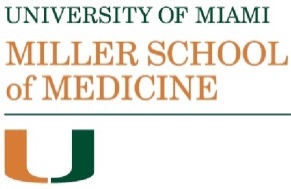 451- 456** Special Projects (Medical research) 460  Advanced Topics In MIC/IMMUNO Honors Intro. Microbiology Seminar 302Other Courses that may be usedInnate Immunology 319BIL 255 Cell Molecular BiologyImmunobiology 321BIL 352 Scanning Electron MicroscopyParasitology 322BIL 554 Transmission Electron MicroscopyPrincipals of Microbial Pathogenesis 323GSC 310 Microbes in the EnvironmentVirology 436MSC 465 Marine Comparative Immunology